Brojanje novca - do 100 kunaAko imate učenika koji ne zna brojati novce, možda ovi materijali mogu pomoći u uvježbavanju. Materijali sigurno neće biti dovoljni sami za sebe; bit će potrebno da i usmeno učeniku pojasnite neke stvari, no nakon što shvati detalje, može ih nastaviti vježbati pismeno (bez vas) pomoću ovog materijala.Za uvježbavanje preporučam od papira u boji napraviti kovanice i novčanice, te ih koristiti kod brojanja kuna... (možda Vam i te novčanice može izrezati netko od učenika koji će ih kasnije koristiti).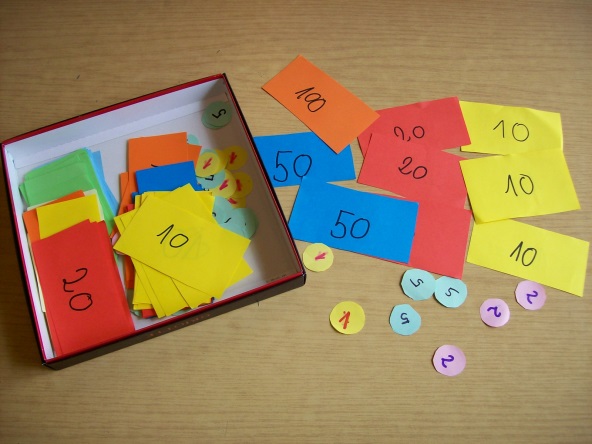 Ove su novčanice posebno važne za rješavanje 3. zadatka u kojem učenik treba nacrtati sliku koja prikazuje npr. 73 kn. Tada prvo pomoću priloženih novčanica treba na stol složiti 7 kn, a zatim nacrtati to što je složio...Ugodnu zabavu! :-)	Antonija Horvatek
	Matematika na dlanu
	http://www.antonija-horvatek.from.hr/ Brojanje novca - do 100 kn1.	Precrtaj sliku u bilježnicu i pokraj napiši koliko kuna ima na slici: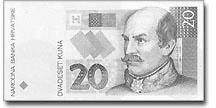 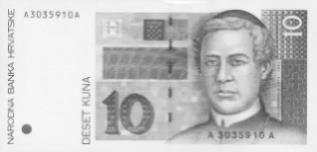 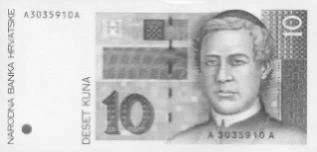 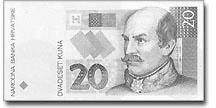 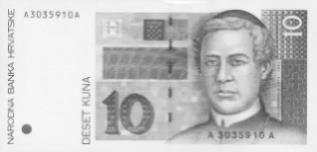 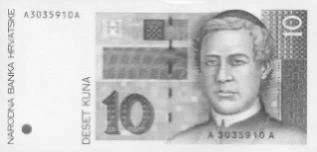 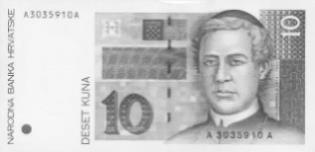 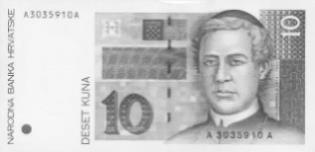 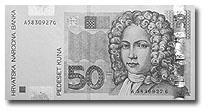 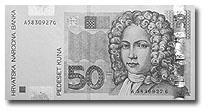 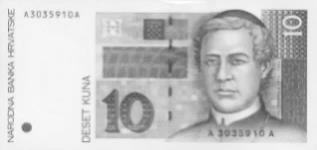 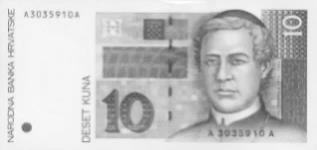 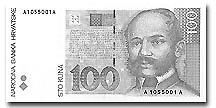 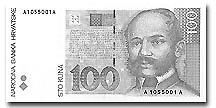 2.	Precrtaj sliku u bilježnicu, pa pokraj napiši koliko kuna ima na slici: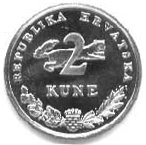 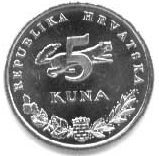 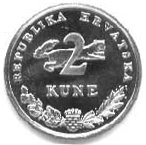 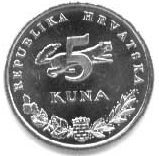 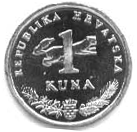 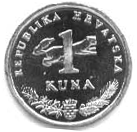 3.	Nacrtaj sliku koja prikazuje koliko je kuna zadano. Ako možeš, u svakom zadatku nacrtaj barem 2 ili 3 rješenja (vidi kako je riješen a zadatak):	a)	56 kn	b)	73 kn,	f)	64 kn,	j)	78 kn,	n)	70 kn,	s)	55 kn,	c)	39 kn,	g)	56 kn,	k)	92 kn,	o)	88 kn,	t)	27 kn,	d)	95 kn,	h)	49 kn,	l)	59 kn,	p)	35 kn,	u)	81 kn,	e)	80 kn,	i)	84 kn,	m)	27 kn,	r)	93 kn,	v)	29 kn.3.	Nacrtaj na koje načine možeš uzeti 100 kuna koristeći novčanice od:	a)	50 kn,	c)	10 kn,	e)	20 kn i 10 kn,	g)	50 kn, 20 kn i 5 kn,	b)	20 kn,	d)	50 kn i 10 kn,	f)	50 kn, 20 kn i 10 kn,	h)	20 kn, 10 kn, 5 kn i 2 kn. 4.	Nacrtaj na koje načine možeš uzeti 50 kuna koristeći novčanice od:	a)	10 kn,	c)	20 kn i 5 kn,	e)	20 kn, 10 kn i 5 kn,	g)	20 kn, 5 kn i 2 kn,	b)	20 kn i 10 kn,	d)	10 kn i 5 kn,	f)	10 kn, 5 kn i 2 kn,	h)	10 kn, 5 kn, 2 kn i 1 kn. 5.	Precrtaj ove slike u bilježnicu i docrtaj rješenje!	Na računu ti piše koliko na kasi u trgovini trebaš platiti. Vidi sliku koja pokazuje koliko si novaca dao. Nacrtaj sliku koja pokazuje koliko ti blagajnica treba vratiti:	a)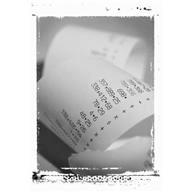 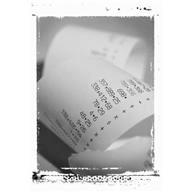 	b)	c)	Na računu piše:	Ja sam dao:	Trebam dobiti:		   6 kn	d)	Na računu piše:	Ja sam dao:	Trebam dobiti:		   61 kn	e)	Na računu piše:	Ja sam dao:	Trebam dobiti:		   77 kn	f)	Na računu piše:	Ja sam dao:	Trebam dobiti:		   34 kn	g)	Na računu piše:	Ja sam dao:	Trebam dobiti:		   56 kn	h)	Na računu piše:	Ja sam dao:		Trebam dobiti:		   43 kn	i)	Na računu piše:	Ja sam dao:	Trebam dobiti:		   9 kn	j)	Na računu piše:	Ja sam dao:	Trebam dobiti:		   44 kn	k)	Na računu piše:	Ja sam dao:	Trebam dobiti:		   67 kn	l)	Na računu piše:	Ja sam dao:	Trebam dobiti:		   3 kn	m)	Na računu piše:	Ja sam dao:	Trebam dobiti:		   10 kn	n)	Na računu piše:	Ja sam dao:	Trebam dobiti:		   67 kn	o)	Na računu piše:	Ja sam dao:	Trebam dobiti:		   19 kn	p)	Na računu piše:	Ja sam dao:	Trebam dobiti:		   52 kn	r)	Na računu piše:	Ja sam dao:	Trebam dobiti:		   81 kn	s)	Na računu piše:	Ja sam dao:	Trebam dobiti:		   72 kn	t)	Na računu piše:	Ja sam dao: 	Trebam dobiti:		   98 kn	u)	Na računu piše:	Ja sam dao: 	Trebam dobiti:		   14 kn